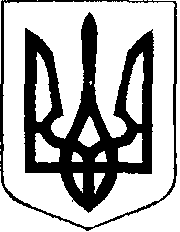                                                У К Р А Ї Н А            Жовківська міська рада  Жовківського району Львівської області	48-а сесія VIІ-го демократичного скликання 				         РІШЕННЯвід                   2019р.             № 	м. ЖовкваПро затвердження гр. Купецькій М.С. проекту землеустрою щодо відведення земельної ділянки площею 0, 0245 га для ведення садівництвапо вул. Пільній в м. Жовкві.             Розглянувши заяву гр. Купецької Марії Сидорівни про затвердження проекту  землеустрою щодо відведення земельної ділянки, для ведення садівництва,  керуючись ст. 12, 118, 121 Земельного кодексу України, ст. 26 Закону України “Про місцеве самоврядування в Україні”, Жовківська  міська  радаВ И Р І Ш И Л А:	1. Затвердити гр. Купецькій Марії Сидорівній  проект землеустрою щодо відведення земельної ділянки площею 0,0245 га., кадастровий номер 4622710100:01:008:0036 для ведення садівництва по вул. Пільній  в місті Жовкві.2. Передати у приватну власність гр. Купецькій Марії Сидорівній  , у відповідності до проекту землеустрою щодо відведення земельну ділянку площею 0,0245га., для ведення садівництва по вул. Пільній  в місті Жовкві.3. Зареєструвати речове право на земельну ділянку у встановленому законодавством порядку.4. Контроль за виконанням рішення покласти на покласти на комісію з питань регулювання земельних відносин та охорони навколишнього природного середовища.Міський голова							Петро Вихопень